Програму розроблено та внесено: Миколаївський національний університет імені В. О. Сухомлинського 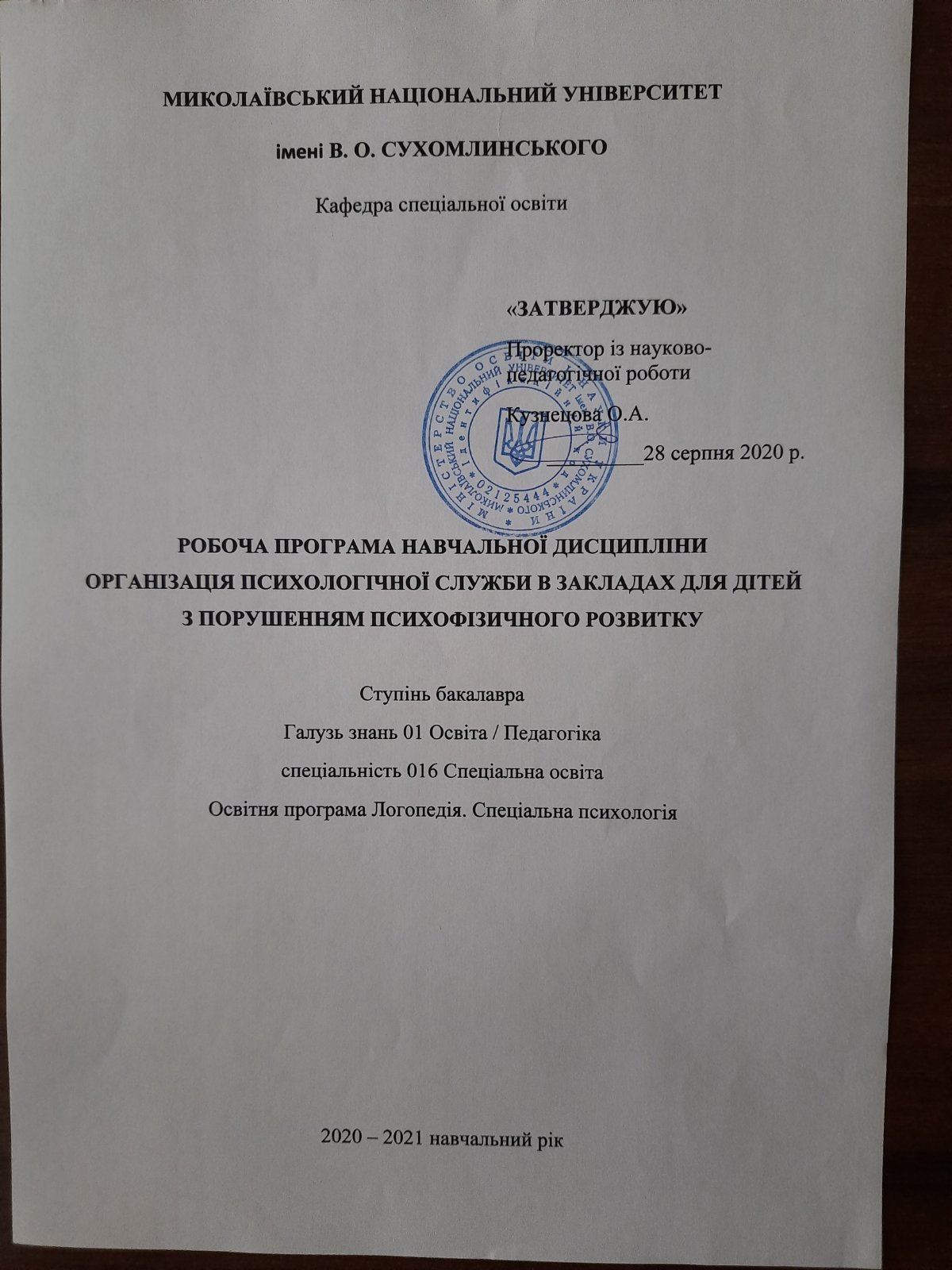 РОЗРОБНИКИ ПРОГРАМИ: Карсканова С..В, старший викладач кафедри спеціальної освіти, к.,психол.н.Рецензент: Програму схвалено на засіданні кафедри спеціальної освітиПротокол від “26” серпня 2020 року № 1           Завідувач кафедри спеціальної освіти________________ Савінова Н.В.      Програму погоджено з гарантом ОП (Логопедія.Спеціальна психологія) ______ (Н. В.Савінова)Програму погоджено навчально-методичною комісією факультету педагогіки та психологіїПротокол від “26” серпня 2020 року № 1         Голова навчально-методичної комісії_______________ Чугуєва І.Є.Програму погоджено навчально-методичною комісією університетуПротокол від “28” серпня 2020 року № 11               Голова навчально-методичної комісії___________ Кузнецова О.А. Анотація. Программа спрямована на систематизацію знань з спеціальної психології, сприяти формуванню навичок практичної діяльності психолога з людьми із особливостями психофізичного розвитку (діагностичної, корекційно-розвивальної, консультативної, просвітницької) та знайомство студентів із актуальними теоретичними і практичними дослідженнями у галузі практичної психології.Ключові слова: діагностика, документація психолога, корекція, консультація, практична діяльність психолога, педагогічний колектив.Abstract. The program is aimed at systematizing knowledge of special psychology, to promote the formation of practical skills of psychologists with people with psychophysical development (diagnostic, correctional, counseling, educational) and acquaintance of students with current theoretical and practical research in practical psychology.Key words: diagnostics, documentation of a psychologist, correction, consultation, practical activity of a psychologist, pedagogical staff.ВСТУППрограма вивчення нормативної навчальної  дисципліни Організація психологічної служби в закладах для дітей з порушеннями психофізичного розвитку» складена відповідно до освітньо-професійної програми підготовки бакалаврів спеціальності 016 – «Спеціальна освіта».Предметом вивчення навчальної дисципліни є: психологічні особливості осіб з порушеннями мовленнєвого розвитку та методи психологічної корекції.Міждисциплінарні зв’язки: спеціальна, порівняльна психологія, психопатологія та психотерапія, корекційна педагогіка з основами спеціальної дидактики, загальна, вікова логопсихологія, методи відбору дітей з особливими освітніми потребами у спеціальні освітні заклади.1. Мета та завдання навчальної дисципліни:1.1. Метою викладання навчальної дисципліни «Організація психологічної служби в закладах для дітей з порушеннями психофізичного розвитку» є систематизувати знання з спеціальної психології, сприяти формуванню навичок практичної діяльності психолога з людьми із особливостями психофізичного розвитку (діагностичної, корекційно-розвивальної, консультативної, просвітницької) та знайомство студентів із актуальними теоретичними і практичними дослідженнями у галузі практичної психології.1.2.Основними завданнями вивчення дисципліни є:пізнавальні: сформувати у студентів науковий підхід до розуміння психіки та законів її існування; ознайомити студентів з досягненнями вітчизняної і світової психологічної науки, що необхідні в професійній діяльності педагога; формувати професійну спрямованість, інтерес і прагнення до творчого вивчення психології; - практичні: розвивати вміння використовувати теоретичні та практичні знання із загальної психології на практиці.Програмні результати навчання: ПРН 1. Застосовувати отримані знання в галузі спеціальної та інклюзивної освіти при вирішенні навчально-виховних та науково-методичних завдань з врахуванням вікових та індивідуально-типологічних відмінностей учнів, соціально-психологічних особливостей учнівських груп та конкретних психолого-педагогічних ситуацій.ПРН 2. Організовувати і проводити психолого-педагогічне вивчення дітей з особливостями психофізичного розвитку; ПРН 3. Вирішувати питання, пов’язані з комплектуванням та організацією діяльності спеціальних навчально-виховних закладів, здійснювати спостереження за дітьми з порушеннями мовлення, інтелекту, зору, слуху, опорно-рухових функцій і проводити з ними корекційно-педагогічну роботу на основі диференційованого та індивідуального підходу.ПРН 4. Здійснювати спостереження за дітьми з порушеннями психофізичного розвитку, планувати та проводити з ними корекційно-розвивальну роботу на основі диференційованого та індивідуального підходу.ПРН 5. Сприяти соціальній адаптації дітей з порушеннями психофізичного розвитку, готувати їх до суспільної та виробничої діяльності.ПРН 6. Організовувати колектив дітей з порушеннями психофізичного розвитку та інтегрованого колективу; здійснювати педагогічний супровід дітей з особливостями психофізичного розвитку в ролі асистента вчителя інклюзивного класу.ПРН 7. Використовувати різноманітні методи та форми виховної роботи, прогресивні прийоми керівництва навчальною, трудовою та суспільною діяльністю учнів.ПРН 8. Використовувати сучасні технічні засоби навчання і виховання, спеціальну апаратуру.ПРН 9. Співпрацювати з батьками дітей, особами, які їх заміняють, спеціалістами інших галузей (медиками, психологами, вчителями, вихователями) систематично підвищувати свою кваліфікаційну компетентність.Згідно з вимогами освітньо-професійної програми студенти повинні опанувати такі компетентності:І..  Загальнопредметні: ЗК-1.7. Рефлексивна. Здатність ефективно та адекватно здійснювати рефлексивні процеси, що сприяє ефективності корекційно-реабілітаційного процесу, розвитку й саморозвитку особи порушеннями психофізичного розвитку, творчому підходові до корекційно-реабілітаційного навчально-виховного процесу в спеціальних і загальноосвітніх закладах. Здатність оцінювати результати корекційно-педагогічних впливів та забезпечувати якість діяльності корекційного процесу в закладах Міністерства освіти і науки, Міністерства охорони здоров’я і Міністерства праці та соціальної політики; здатність до корекційно-педагогічної і навчально-реабілітаційної рефлексійЗК-3.1. Комунікативна компетентність. Здатність спілкуватися державною мовою та володіння необхідним лексичним мінімумом іноземних мов в межах потреби своєї професійної діяльності. Знання основних способів і засобів міжособистісної комунікації, стилів мовлення, практичний досвід комунікації різними мовами; вміння постійно збагачувати власне мовлення, налагоджувати професійну і педагогічну комунікацію, застосовувати інформаційно-комунікативні технології.ЗК-3.2. Дослідницько-праксеологічна компетентність. Здатність виявляти, ставити та вирішувати проблеми, зокрема, в процесі професійно-педагогічної діяльності. Знання основних методів наукового пошуку; вміння узагальнювати отримані результати, обробляти та аналізувати інформації з різних джерел, оформлювати і презентувати результати наукової діяльності відповідно вимог в процесі корекційно-педагогічної діяльності.ЗК-3.4. Інформаційно-комунікаційна. Здатність до застосування сучасних засобів інформаційних і комп’ютерних технологій, невербальних засобів комунікації з урахуванням психофізичного порушення дитини для розв’язання корекційних і комунікативно- мовленнєвих задач у професійній діяльності фахівця-дефектолога, вихователя, асистента вчителя й у повсякденному житті.ІІ Фахові: ФК.-1 Теоретико-методологічна. Здатність до застосування знань провідних гуманістичних теорій, концепцій, вчень щодо виховання і навчання осіб з обмеженими психофізичними можливостями; здатність відстоювати власні корекційно-педагогічні, навчально-реабілітаційні переконання, дотримуватись їх у житті та професійній діяльності). ФК.-3 Комунікативно-педагогічна. Здатність до застосування знань основних принципів, правил, прийомів і форм педагогічної комунікації; вміння використовувати різноманітні інформаційні джерела та способи отримання інформації у професійних цілях, продумано й виважено будувати процес корекційно-педагогічного спілкування; здатність налагоджувати продуктивну професійно-корекційну і навчально-реабілітаційну взаємодії, суб’єкт-суб’єктну комунікацію.ФК.-4 Проектувальна. Здатність до застосування знань основних видів і технологічних підходів до планування власної професійно-корекційної діяльності; вміння здійснювати поточне планування, визначати умови його практичної реалізації, вміння планувати, організовувати і результативно здійснювати корекційно-педагогічний процес у загальноосвітніх та спеціальних закладах освіти з інклюзивним та інтегрованим навчанням з урахуванням вікових та індивідуальних особливостей дітей дошкільного та шкільного віку.ФК.-5 Організаційна (відповідно до нозології) Здатність до застосування знань основних правил організації корекційного, навчально-реабілітаційного процесів; вміння раціонально організовувати власну корекційно-педагогічну діяльність, самостійно контролювати її результативність, удосконалювати систему самоорганізації на основі сучасних корекційно-педагогічних технологій.ФК.-6. Психологічна компетентність (відповідно нозології). Здатність до застосування сучасних знань про особливості розвитку дитини як суб’єктів корекційно-освітнього і навчально-реабілітаційного процесів на основі знань та умінь про їхні вікові, індивідуальні особливості та соціальні чинники розвитку і дизонтогенезу. Складниками психологічної	компетентності	є диференціально-психологічна, спеціально-психологічна, нейроконсультативна, нейрокорекційна, нейропсихологічна, психолінгвістична тощо. Курс базується на основі знань засвоєних раніше нормативних дисциплін спеціальності.На вивчення навчальної дисципліни відводиться 90 годин / 3 кредити ECTS. Мова викладання – українська...2. Інформаційний обсяг навчальної дисципліниТема 1. Структура психологічної служби України. Зміст роботи практичного психолога.Тема 2. Планування роботи та звітність практичного психолога. Атестація практичного психолога. Етичний кодекс. Поняття професійної таємниці та етики психолога.Тема 3. Адаптація до професійної діяльності. Особистість практичного психолога.Тема 4. Планування роботи практичного психолога. Види та зміст роботи з різними категоріями.Тема 5. Робота психолога в медичних та центрах соціальної реабілітації.Тема 6. Особливості роботи практичного психолога з дитячими та з педагогічним колективом закладу освіти. Тема 7. Здійснення психологічного супроводу розвитку дітей та учнівської молоді. Соціально-психологічний тренінг та  його можливості.Тема 8. Робота практичного психолога у співпраці з батьками.3. Рекомендована літератураБазоваІванцова, Н. Б. Генеза професійної спрямованості практичного психолога [Текст] : навчально-методичний посібник для студентів вищих навчальних закладів / Н. Б. Іванцова. – К. : Слово, 2015. – 344 с.Дичківська, І. М.   Інноваційні педагогічні технології [Текст] : підручник для студентів вищих навчальних педагогічних закладів / І. М. Дичківська. – 3-тє вид., випр. – К. : Академвидав, 2015. – 304 с. – (Альма-матер). Кучманич І.М.Усвідомлене батьківство : навчально-методичний посібник / І.М. Кучманич. – Миколаїв: Іліон, 2017. – 192 с.Збірник законодавчих та нормативних актів про освіту / Міністерство освіти і науки України. Інформаційний збірник. – К., 2001.Олексюк О.Є.Підготовка молоді до сімейного життя та відповідального батьківства : навчальний посібник / О.Є. Олексюк. – Миколаїв: МНУ ім. В.О. Сухомлинського, 2016. – 332 с.Скок, А. Г.    Психологічна служба освіти [Текст] : навчальний посібник для студентів вищих навчальних закладів / А. Г. Скок, І. М. Ющенко. – К. : Слово, 2016. – 240 с. Строяновська, О. В.   Психологічна служба в системі освіти: Практикум з навчального курсу для практичних психологів [Текст] : навчальний посібник для студентів вищих навчальних закладів / О. В. Строяновська. – К. : Каравела, 2015. – 176 с.                                                                        ДопоміжнаАверина Й. С.Щенбланова Е. И., Перист К. Е. Адаптация мюнхенских тестов познавательных способностей для одаренных учащихся // Вопр. психологии. — 2001. — № 5. — С. 136-139.Бурлачук Л. Ф. Психодиагностика / Л. Ф. Бурлачук. – [2-е изд.]. – СПб. : Питер, 2009. – 384 с.: ил. – (Серия «Учебник для вузов»).Психологічній службі системи освіти України 10 років: здобутки, проблеми і перспективи. Матеріали Всеукраїнської ювілейної науково–практичної конференції 22–23 жовтня 2001 р. – Київ-Запоріжжя, 2002.Рогов Е.И. Настольная книга практического психолога: Учеб. пособие: В 2 кн. – 3-е изд. – М. : Гуманит. изд. Центр ВЛАДОС, 2001. – Кн. 1: Система работы психолога с детьми разног возраста. – 384 с.  4. Інформаційні ресурси1. Бібліотека МНУ імені В.О.Сухомлинського. 2.Web-сторінка (http://mehmat.mnu.mk.ua/sp/zvp03).3. Електронний носій: дис(кафедра загальної та вікової психології).4. Інтернет: http://sobchik.newmail.ru/Apilns/obinstitute.html.5.  http://www.mtu-net.ru/psi/st/088000.htm.5  http://otborminus.chat.ru/iq.html6. www.psyinst.ru/testing.htm7. http://tests.holm.ru/ 8  http://www.psychologies.ru9.https://pidru4niki.com/1584072019705/psihologiya/logopsihologiyaФорма підсумкового контролю успішності навчання : залікЗасоби діагностики успішності навчання:   тестування, міні-контрольні роботи, модульні-контрольні роботи (МКР), поточне опитування, тестування, індивідуальне навчально-наукове завдання, реферати.Перевірка глибини засвоєння знань, рівня сформованості навичок та умінь студентів відбувається у формі поточного, проміжного та підсумкового видів контролю.Поточний контроль здійснюється періодично в межах поточної та минулих навчальних тем та має навчальний характер.Проміжний контроль передбачає перевірку рівня засвоєння студентами  теоретичного і практичного матеріалу модулів і здійснюється в рамках навчальної дисципліни наприкінці вивчення окремого модуля. Модульний контроль проводиться у формі тестування.МИКОЛАЇВСЬКИЙ НАЦІОНАЛЬНИЙ УНІВЕРСИТЕТ імені В. О. СУХОМЛИНСЬКОГОКафедра спеціальної освіти «ЗАТВЕРДЖУЮ»Проректор із науково-педагогічної роботиКузнецова О.А.                        _________28 серпня 2020 р.РОБОЧА ПРОГРАМА НАВЧАЛЬНОЇ ДИСЦИПЛІНИ ОРГАНІЗАЦІЯ ПСИХОЛОГІЧНОЇ СЛУЖБИ В ЗАКЛАДАХ ДЛЯ ДІТЕЙ З ПОРУШЕННЯМ ПСИХОФІЗИЧНОГО РОЗВИТКУСтупінь бакалавраГалузь знань 01 Освіта / Педагогіка спеціальність 016 Спеціальна освіта Освітня програма Логопедія. Спеціальна психологія2020 – 2021 навчальний рікРобоча програма навчальної дисципліни Організація психологічної служби в закладах для дітей з порушеннями психофізичного розвитку»  для студентів спеціальності 016 Спеціальна освіта, освітня програма: Логопедія. Спеціальна психологіяРозробники: доктор педагогічних наук, професор Савінова Н.В., старший викладач кафедри спеціальної освіти Карсканова С.В. Робоча програма затверджена на засіданні кафедри спеціальної освітиПротокол № 1 від «26» серпня 2020 р.Завідувач кафедри ___________ (Савінова Н.В.)Програму погоджено з гарантом ОП (Логопедія. Спеціальна психологія) 				______________  		Н.В.Савінова Анотація. Программа спрямована на систематизацію знань з спеціальної психології, сприяти формуванню навичок практичної діяльності психолога з людьми із особливостями психофізичного розвитку (діагностичної, корекційно-розвивальної, консультативної, просвітницької) та знайомство студентів із актуальними теоретичними і практичними дослідженнями у галузі практичної психології.Ключові слова: діагностика, документація психолога, корекція, консультація, практична діяльність психолога, педагогічний колектив.Abstract. The program is aimed at systematizing knowledge of special psychology, to promote the formation of practical skills of psychologists with people with psychophysical development (diagnostic, correctional, counseling, educational) and acquaintance of students with current theoretical and practical research in practical psychology.Key words: diagnostics, documentation of a psychologist, correction, consultation, practical activity of a psychologist, pedagogical staff.1. Опис навчальної дисципліниДенна форма навчанняМова навчання – українська Примітка. Співвідношення кількості годин аудиторних занять до самостійної та індивідуальної роботи становить:. 30/60 год.: (22%/78%).Заочна форма навчанняМова навчання – українська Примітка. Співвідношення кількості годин аудиторних занять до самостійної та індивідуальної роботи становить: для денної форми навчання – 8/82 год.: Співвідношення кількості годин аудиторних занять до самостійної та індивідуальної роботи становить: для заочної форми навчання – 82 год.: 8 год. – аудиторні заняття, 82 год. – самостійна робота (8% ~ 92%).2. Мета, завдання навчальної дисципліни та результати навчанняМета курсу:  систематизувати знання з спеціальної психології, сприяти формуванню навичок практичної діяльності психолога з людьми із особливостями психофізичного розвитку (діагностичної, корекційно-розвивальної, консультативної, просвітницької) та знайомство студентів із актуальними теоретичними і практичними дослідженнями у галузі практичної психології.Завдання курсу: теоретична підготовка студентів; ознайомлення із закономірностями розвитку і проявами психічних процесів у дітей з обмеженими можливостями; формування вмінь і навиків діагностики, профілактики і корекції порушень розвитку.Передумови для вивчення дисципліни: педагогіка, загальна психологія, дефектологія, дитяча психологія, соціологія, психотерапія, українська мова.Навчальна дисципліна складається з 3 кредитів. Програмні результати навчання: Згідно з вимогами ОПП студент оволодіває такими програмними результатами навчання: ПРН 1. Застосовувати отримані знання в галузі спеціальної та інклюзивної освіти при вирішенні навчально-виховних та науково-методичних завдань з врахуванням вікових та індивідуально-типологічних відмінностей учнів, соціально-психологічних особливостей учнівських груп та конкретних психолого-педагогічних ситуацій.ПРН 2. Організовувати і проводити психолого-педагогічне вивчення дітей з особливостями психофізичного розвитку; ПРН 3. Вирішувати питання, пов’язані з комплектуванням та організацією діяльності спеціальних навчально-виховних закладів, здійснювати спостереження за дітьми з порушеннями мовлення, інтелекту, зору, слуху, опорно-рухових функцій і проводити з ними корекційно-педагогічну роботу на основі диференційованого та індивідуального підходу.ПРН 4. Здійснювати спостереження за дітьми з порушеннями психофізичного розвитку, планувати та проводити з ними корекційно-розвивальну роботу на основі диференційованого та індивідуального підходу.ПРН 5. Сприяти соціальній адаптації дітей з порушеннями психофізичного розвитку, готувати їх до суспільної та виробничої діяльності.ПРН 6. Організовувати колектив дітей з порушеннями психофізичного розвитку та інтегрованого колективу; здійснювати педагогічний супровід дітей з особливостями психофізичного розвитку в ролі асистента вчителя інклюзивного класу.ПРН 7. Використовувати різноманітні методи та форми виховної роботи, прогресивні прийоми керівництва навчальною, трудовою та суспільною діяльністю учнів.ПРН 8. Використовувати сучасні технічні засоби навчання і виховання, спеціальну апаратуру.ПРН 9. Співпрацювати з батьками дітей, особами, які їх заміняють, спеціалістами інших галузей (медиками, психологами, вчителями, вихователями) систематично підвищувати свою кваліфікаційну компетентність.І.  Загальнопредметні: ПРН 7. Використовувати різноманітні методи та форми виховної роботи, прогресивні прийоми керівництва навчальною, трудовою та суспільною діяльністю учнів.ПРН 8. Використовувати сучасні технічні засоби навчання і виховання, спеціальну апаратуру.ПРН 9. Співпрацювати з батьками дітей, особами, які їх заміняють, спеціалістами інших галузей (медиками, психологами, вчителями, вихователями) систематично підвищувати свою кваліфікаційну компетентність.ЗК-1.7. Рефлексивна. Здатність ефективно та адекватно здійснювати рефлексивні процеси, що сприяє ефективності корекційно-реабілітаційного процесу, розвитку й саморозвитку особи порушеннями психофізичного розвитку, творчому підходові до корекційно-реабілітаційного навчально-виховного процесу в спеціальних і загальноосвітніх закладах. Здатність оцінювати результати корекційно-педагогічних впливів та забезпечувати якість діяльності корекційного процесу в закладах Міністерства освіти і науки, Міністерства охорони здоров’я і Міністерства праці та соціальної політики; здатність до корекційно-педагогічної і навчально-реабілітаційної рефлексійЗК-3.1. Комунікативна компетентність. Здатність спілкуватися державною мовою та володіння необхідним лексичним мінімумом іноземних мов в межах потреби своєї професійної діяльності. Знання основних способів і засобів міжособистісної комунікації, стилів мовлення, практичний досвід комунікації різними мовами; вміння постійно збагачувати власне мовлення, налагоджувати професійну і педагогічну комунікацію, застосовувати інформаційно-комунікативні технології.ЗК-3.2. Дослідницько-праксеологічна компетентність. Здатність виявляти, ставити та вирішувати проблеми, зокрема, в процесі професійно-педагогічної діяльності. Знання основних методів наукового пошуку; вміння узагальнювати отримані результати, обробляти та аналізувати інформації з різних джерел, оформлювати і презентувати результати наукової діяльності відповідно вимог в процесі корекційно-педагогічної діяльності.ЗК-3.4. Інформаційно-комунікаційна. Здатність до застосування сучасних засобів інформаційних і комп’ютерних технологій, невербальних засобів комунікації з урахуванням психофізичного порушення дитини для розв’язання корекційних і комунікативно- мовленнєвих задач у професійній діяльності фахівця-дефектолога, вихователя, асистента вчителя й у повсякденному житті.ІІ Фахові: ФК.-1 Теоретико-методологічна. Здатність до застосування знань провідних гуманістичних теорій, концепцій, вчень щодо виховання і навчання осіб з обмеженими психофізичними можливостями; здатність відстоювати власні корекційно-педагогічні, навчально-реабілітаційні переконання, дотримуватись їх у житті та професійній діяльності). ФК.-3 Комунікативно-педагогічна. Здатність до застосування знань основних принципів, правил, прийомів і форм педагогічної комунікації; вміння використовувати різноманітні інформаційні джерела та способи отримання інформації у професійних цілях, продумано й виважено будувати процес корекційно-педагогічного спілкування; здатність налагоджувати продуктивну професійно-корекційну і навчально-реабілітаційну взаємодії, суб’єкт-суб’єктну комунікацію.ФК.-4 Проектувальна. Здатність до застосування знань основних видів і технологічних підходів до планування власної професійно-корекційної діяльності; вміння здійснювати поточне планування, визначати умови його практичної реалізації, вміння планувати, організовувати і результативно здійснювати корекційно-педагогічний процес у загальноосвітніх та спеціальних закладах освіти з інклюзивним та інтегрованим навчанням з урахуванням вікових та індивідуальних особливостей дітей дошкільного та шкільного віку.ФК.-5 Організаційна (відповідно до нозології) Здатність до застосування знань основних правил організації корекційного, навчально-реабілітаційного процесів; вміння раціонально організовувати власну корекційно-педагогічну діяльність, самостійно контролювати її результативність, удосконалювати систему самоорганізації на основі сучасних корекційно-педагогічних технологій.ФК.-6. Психологічна компетентність (відповідно нозології). Здатність до застосування сучасних знань про особливості розвитку дитини як суб’єктів корекційно-освітнього і навчально-реабілітаційного процесів на основі знань та умінь про їхні вікові, індивідуальні особливості та соціальні чинники розвитку і дизонтогенезу. Складниками психологічної	компетентності	є диференціально-психологічна, спеціально-психологічна, нейроконсультативна, нейрокорекційна, нейропсихологічна, психолінгвістична тощо. 2. Інформаційний обсяг навчальної дисципліни.Тема 1. Структура психологічної служби України. Зміст роботи практичного психолога.Тема 2. Планування роботи та звітність практичного психолога. Атестація практичного психолога. Етичний кодекс. Поняття професійної таємниці та етики психолога.Тема 3. Адаптація до професійної діяльності. Особистість практичного психолога.Тема 4. Планування роботи практичного психолога. Види та зміст роботи з різними категоріями.Тема 5. Робота психолога в медичних та центрах соціальної реабілітації.Тема 6. Особливості роботи практичного психолога з дитячими та з педагогічним колективом закладу освіти. Тема 7. Здійснення психологічного супроводу розвитку дітей та учнівської молоді. Соціально-психологічний тренінг та  його можливості.Тема 8. Робота практичного психолога у співпраці з батьками.Програма навчальної дисципліниКредит 1. Практичний психолог у закладах освіти Тема 1. Структура психологічної служби України. Зміст роботи практичного психолога.Тема 2. Планування роботи та звітність практичного психолога. Атестація практичного психолога. Етичний кодекс. Поняття професійної таємниці та етики психолога.Тема 3. Адаптація до професійної діяльності. Особистість практичного психолога.Кредит 2. Організація роботи психологічної служби загальносвітніх  навчальних закладів. Види роботи у різних закладах.Тема 4. Планування роботи практичного психолога. Види та зміст роботи з різними категоріями.Тема 5. Робота психолога в медичних  та центрах соціальної реабілітації.Кредит 3. Здійснення психологічного супроводу педагогічного колективу. Співпраця з батьками.Тема 6. Особливості роботи практичного психолога з дитячими та з педагогічним колективом закладу освіти. Тема 7. Здійснення психологічного супроводу розвитку дітей та учнівської молоді. Соціально-психологічний тренінг та  його можливості.Тема 8. Робота практичного психолога у співпраці з батьками.На вивчення навчальної дисципліни відводиться 90 годин / 3,0 кредити ECTS.Структура навчальної дисципліниДенна форма навчанняЗаочна  форма навчання 5 Теми лекційних занятьНе передбачені навчальним планомТеми практичних занятьДенна форма навчанняЗаочна форма навчання7. Теми лабораторних робітДенна форма навчанняЗаочна форма навчанняНе передбачено планом8. Самостійна роботаДенна форма навчанняЗаочна форма навчання8. Індивідуальне науково-дослідне завданняІндивідуальне науково-дослідне завдання складається з двох напрямів : І – підготовка та захист контрольної роботи (для студентів ЗФН);ІІ – підготовка доповіді з висвітленням проблем ….. (для студентів ДФН).Поняття готовності до шкільного навчання. Основні аспекти шкільної зрілості Основні причини непідготовленості дітей до шкільного навчання . Підготовка дітей до навчання в школі як психолого-педагогічна проблема.Поняття готовності дітей до навчання в школі, складові та їх коротка характеристика.. Характеристика складових готовності дітей до шкільного навчання Розумова готовність Психологічна готовність. Психофізична готовність. Психологічна допомога непідготовленим до школи дітям Психологічна допомога дітям з недостатньою готовністю до шкільного навчання. Психолого-педагогічна корекція відхилень у розвитку дитини.Психолого-педагогічне обстеження пізнавальних психічних процесів дітей дошкільного віку: дослідження сприймання, уваги, пам'яті, мислення, уяви.Загальні принципи проведення психолого-педагогічного діагностичного обстеження. Класифікація психодіагностичних методикПроцедура психолого-педагогічного обстеження. Формулювання психологічного діагнозу.Загальні вимоги до виконання індивідуального завдання: Сформулювати тему, подати назву дослідження.Тема має бути актуальною, оригінальною, науково значимою. Основні структурні елементи: актуальність,  мета і завдання дослідження, ступінь опрацювання теми / проблеми іншими науковцями, наукова новизна, джерельна база, хронологічні межі, об’єкт і предмет дослідження, методи дослідження, практичне і теоретичне значення дослідження, висновки. Загальний обсяг – 5 сторінок (включно зі списком використаних джерел, оформленим відповідно до правил бібліографічного опису). Формат А4, шрифт Times New Roman, кегль 14, міжрядковий інтервал 1,5, текст вирівняний з обох боків по ширині).9 .Форми роботи та критерії оцінюванняРейтинговий контроль знань студентів здійснюється за 100-бальною шкалою: Шкала оцінювання: національна та ECTSФорми поточного та підсумкового контролю. Комплексна діагностика знань, умінь і навичок студентів із дисципліни здійснюється на основі результатів проведення поточного й підсумкового контролю знань (КР). Поточне оцінювання (індивідуальне, групове і фронтальне опитування, самостійна робота, самоконтроль). Завданням поточного контролю є систематична перевірка розуміння та засвоєння програмового матеріалу, виконання практичних, лабораторних робіт. Завданням підсумкового контролю ( КР, іспит) є перевірка глибини засвоєння студентом навчального матеріалу. Критерії оцінювання відповідей на практичних заняттях: Студенту виставляється відмінно, коли студент вільно володіє навчальним матеріалом на підставі вивченої основної та додаткової літератури. Аргументовано висловлює свої думки, проявляє творчий підхід до виконання індивідуальних та колективних завдань при самостійній роботі.Студенту виставляється дуже добре, коли студент володіє певним обсягом навчального матеріалу, здатний його аналізувати на достатньому рівні. Студенту виставляється добре, коли студент володіє певним обсягом навчального матеріалу, але не має достатніх знань та вмінь для формування висновків, припускає несуттєві неточності.Студенту виставляється достатньо, коли студент володіє навчальним матеріалом на репродуктивному рівні або володіє частиною навчального матеріалу, уміє використовувати знання у стандартних ситуаціях.Студенту виставляється мінімально задовільно, коли студент володіє навчальним матеріалом поверхово та фрагментарно.Оцінка за виконання індивідуального наукового-дослідного завдання, завдань самостійної роботи виставляється з урахуванням таких параметрів: Чіткість та однозначність наукової термінології; Логічна конструкція тексту; Форма підсумкового контролю успішності навчання – залік Засоби діагностики успішності навчання Модульна контрольна робота, усне опитування,  творчі роботи, перевірка конспектування лекцій, першоджерел, виконання індивідуальних завдань та самостійних робіт, мультимедійних презентацій.Відповідний розподіл балів, які отримують студенти за 3 крд.Розподіл балів, які отримують студенти9. Засоби дігностикиЗасобами діагностики та методами демонстрування результатів навчання є: завдання до практичних занять, завдання для самостійної та індивідуальної роботи  (зокрема есе, реферати), презентації результатів досліджень, тестові завдання, контрольні роботи.10. Методи навчання1) наочні (спотерження, ілюстрація, демонстрація,ТЗН);2) словесні (розповідь, опис, пояснення, доповнення, бесіда, диспут, дискусія, лекція)3) практичні (вправи, практичні роботи, робота з книгою).Самостійні роботи, виконання тестових завдань, контрольні роботи, залік (попередній, поточний, періодичний, тематичний, підсумковий)11. Рекомендована літератураБазоваІванцова, Н. Б. Генеза професійної спрямованості практичного психолога [Текст] : навчально-методичний посібник для студентів вищих навчальних закладів / Н. Б. Іванцова. – К. : Слово, 2015. – 344 с.Дичківська, І. М.   Інноваційні педагогічні технології [Текст] : підручник для студентів вищих навчальних педагогічних закладів / І. М. Дичківська. – 3-тє вид., випр. – К. : Академвидав, 2015. – 304 с. – (Альма-матер). Кучманич І.М.Усвідомлене батьківство : навчально-методичний посібник / І.М. Кучманич. – Миколаїв: Іліон, 2017. – 192 с.Збірник законодавчих та нормативних актів про освіту / Міністерство освіти і науки України. Інформаційний збірник. – К., 2001.Олексюк О.Є.Підготовка молоді до сімейного життя та відповідального батьківства : навчальний посібник / О.Є. Олексюк. – Миколаїв: МНУ ім. В.О. Сухомлинського, 2016. – 332 с.Скок, А. Г.    Психологічна служба освіти [Текст] : навчальний посібник для студентів вищих навчальних закладів / А. Г. Скок, І. М. Ющенко. – К. : Слово, 2016. – 240 с. Строяновська, О. В.   Психологічна служба в системі освіти: Практикум з навчального курсу для практичних психологів [Текст] : навчальний посібник для студентів вищих навчальних закладів / О. В. Строяновська. – К. : Каравела, 2015. – 176 с.                                                                        ДопоміжнаАверина Й. С.Щенбланова Е. И., Перист К. Е. Адаптация мюнхенских тестов познавательных способностей для одаренных учащихся // Вопр. психологии. — 2001. — № 5. — С. 136-139.Бурлачук Л. Ф. Психодиагностика / Л. Ф. Бурлачук. – [2-е изд.]. – СПб. : Питер, 2009. – 384 с.: ил. – (Серия «Учебник для вузов»).Психологічній службі системи освіти України 10 років: здобутки, проблеми і перспективи. Матеріали Всеукраїнської ювілейної науково–практичної конференції 22–23 жовтня 2001 р. – Київ-Запоріжжя, 2002.Рогов Е.И. Настольная книга практического психолога: Учеб. пособие: В 2 кн. – 3-е изд. – М. : Гуманит. изд. Центр ВЛАДОС, 2001. – Кн. 1: Система работы психолога с детьми разног возраста. – 384 с.  12.Інформаційні ресурси1. Бібліотека МНУ імені В.О.Сухомлинського. 2.Web-сторінка (http://mehmat.mnu.mk.ua/sp/zvp03).3. Електронний носій: дис(кафедра загальної та вікової психології).4. Інтернет: http://sobchik.newmail.ru/Apilns/obinstitute.html.5.   http://www.mtu-net.ru/psi/st/088000.htm.5    http://otborminus.chat.ru/iq.html6.    www.psyinst.ru/testing.htm7.   http://tests.holm.ru/  8  http://www.psychologies.ruНайменування показників Галузь знань, освітній ступіньХарактеристика навчальної дисципліниХарактеристика навчальної дисципліниНайменування показників Галузь знань, освітній ступіньденна форма навчанняденна форма навчанняКількість кредитів – 3Галузь знань 01 Освіта / ПедагогікаНормативнаНормативнаІндивідуальне науково-дослідне завдання – проєкт, наукова статтяСпеціальність: 016 Спеціальна освіта СеместрСеместрЗагальна кількість годин – 24090Спеціальність: 016 Спеціальна освіта 6-й6-йЗагальна кількість годин – 24090Спеціальність: 016 Спеціальна освіта ЛекціїЛекціїТижневих годин для денної форми навчання: 6аудиторних – 4самостійної роботи студента – 4Ступінь:бакалаврТижневих годин для денної форми навчання: 6аудиторних – 4самостійної роботи студента – 4Ступінь:бакалаврПрактичні, семінарськіПрактичні, семінарськіТижневих годин для денної форми навчання: 6аудиторних – 4самостійної роботи студента – 4Ступінь:бакалавр1414Тижневих годин для денної форми навчання: 6аудиторних – 4самостійної роботи студента – 4Ступінь:бакалаврЛабораторніЛабораторніhttp://moodle.mdu.edu.ua/my/Ступінь:бакалавр16-16-http://moodle.mdu.edu.ua/my/Ступінь:бакалаврСамостійна роботаСамостійна роботаhttp://moodle.mdu.edu.ua/my/Ступінь:бакалавр6060http://moodle.mdu.edu.ua/my/Ступінь:бакалаврВид контролю:  залікВид контролю:  залікНайменування показників Галузь знань, освітній ступіньХарактеристика навчальної дисципліниХарактеристика навчальної дисципліниНайменування показників Галузь знань, освітній ступіньзаочна форма навчаннязаочна форма навчанняКількість кредитів – 3Галузь знань 01 Освіта / ПедагогікаНормативнаНормативнаІндивідуальне науково-дослідне завдання – проєкт, наукова статтяСпеціальність: 016 Спеціальна освітаСеместрСеместрЗагальна кількість годин – 90Спеціальність: 016 Спеціальна освіта6-й6-йЗагальна кількість годин – 90Спеціальність: 016 Спеціальна освітаЛекціїЛекціїhttp://moodle.mdu.edu.ua/my/Ступінь:бакалаврhttp://moodle.mdu.edu.ua/my/Ступінь:бакалаврПрактичні, семінарськіПрактичні, семінарськіhttp://moodle.mdu.edu.ua/my/Ступінь:бакалавр8 год.8 год.http://moodle.mdu.edu.ua/my/Ступінь:бакалаврСамостійна роботаСамостійна роботаhttp://moodle.mdu.edu.ua/my/Ступінь:бакалавр82 год.82 год.http://moodle.mdu.edu.ua/my/Ступінь:бакалаврВид контролю: ,залікВид контролю: ,залікНазви кредитів і тем Назви кредитів і тем денна формаденна формаденна формаденна формаденна формаденна формаНазви кредитів і тем усього у тому числіу тому числіу тому числіу тому числіу тому числіНазви кредитів і тем усього лплаб.інд.с. р.1234567Кредит 1. Практичний психолог у закладах освітиКредит 1. Практичний психолог у закладах освітиКредит 1. Практичний психолог у закладах освітиКредит 1. Практичний психолог у закладах освітиКредит 1. Практичний психолог у закладах освітиКредит 1. Практичний психолог у закладах освітиКредит 1. Практичний психолог у закладах освітиТема 1. Структура психологічної служби України. Зміст роботи практичного психолога.824Тема 2. Планування роботи та звітність пр..психолога. Атестація пр. психолога. Етичний кодекс. Поняття професійної таємниці та етики психолога.826Тема 3. Адаптація до професійної діяльності. Особистість практичного психолога.142210Усього: 304220Кредит 2. Організація роботи психологічної служби загальносвітніх  навчальних закладів. Види роботи у різних закладах.Кредит 2. Організація роботи психологічної служби загальносвітніх  навчальних закладів. Види роботи у різних закладах.Кредит 2. Організація роботи психологічної служби загальносвітніх  навчальних закладів. Види роботи у різних закладах.Кредит 2. Організація роботи психологічної служби загальносвітніх  навчальних закладів. Види роботи у різних закладах.Кредит 2. Організація роботи психологічної служби загальносвітніх  навчальних закладів. Види роботи у різних закладах.Кредит 2. Організація роботи психологічної служби загальносвітніх  навчальних закладів. Види роботи у різних закладах.Кредит 2. Організація роботи психологічної служби загальносвітніх  навчальних закладів. Види роботи у різних закладах.Тема 4. Планування роботи практичного психолога. Види та зміст роботи з різними категоріями.10226Тема  5. Робота психолога в медичних та центрах соціальної реабілітації.144410Усього:  306220Кредит 3. Здійснення психологічного супроводу педагогічного колективу. Співпраця з батьками.Кредит 3. Здійснення психологічного супроводу педагогічного колективу. Співпраця з батьками.Кредит 3. Здійснення психологічного супроводу педагогічного колективу. Співпраця з батьками.Кредит 3. Здійснення психологічного супроводу педагогічного колективу. Співпраця з батьками.Кредит 3. Здійснення психологічного супроводу педагогічного колективу. Співпраця з батьками.Тема 6. Особливості роботи практичного психолога з дитячими та з педагогічним колективом закладу освіти. 12410Тема 7. Соціально-психологічний тренінг в закладі освіти, його можливості1244Тема 8.  Робота практичного психолога у співпраці з батьками.1646Усього:  302420Усього годин90141660Назви кредитів і темНазви кредитів і темНазви кредитів і темусього у тому числіу тому числіу тому числіу тому числіу тому числіНазви кредитів і темусього лплаб.інд.с. р.1234567Кредит 1. Практичний психолог у закладах освітиКредит 1. Практичний психолог у закладах освітиКредит 1. Практичний психолог у закладах освітиКредит 1. Практичний психолог у закладах освітиКредит 1. Практичний психолог у закладах освітиКредит 1. Практичний психолог у закладах освітиКредит 1. Практичний психолог у закладах освітиТема 1. Структура психологічної служби України. Зміст роботи практичного психолога.1Тема 2. Планування роботи та звітність .психолога. Атестація пр. психолога. Етичний кодекс. Поняття професійної таємниці та етики психолога.1Тема 3. Адаптація до професійної діяльності. Особистість практичного психолога.1Усього: Кредит 2. Організація роботи психологічної служби загальносвітніх  навчальних закладів. Види роботи у різних закладах.Кредит 2. Організація роботи психологічної служби загальносвітніх  навчальних закладів. Види роботи у різних закладах.Кредит 2. Організація роботи психологічної служби загальносвітніх  навчальних закладів. Види роботи у різних закладах.Кредит 2. Організація роботи психологічної служби загальносвітніх  навчальних закладів. Види роботи у різних закладах.Кредит 2. Організація роботи психологічної служби загальносвітніх  навчальних закладів. Види роботи у різних закладах.Кредит 2. Організація роботи психологічної служби загальносвітніх  навчальних закладів. Види роботи у різних закладах.Кредит 2. Організація роботи психологічної служби загальносвітніх  навчальних закладів. Види роботи у різних закладах.Тема 4. Планування роботи практичного психолога. Види та зміст роботи з різними категоріями.1Тема 5. Робота психолога в медичних та центрах соціальної реабілітації.1Усього: Кредит 3. Здійснення психологічного супроводу педагогічного колективу. Співпраця з батьками.Кредит 3. Здійснення психологічного супроводу педагогічного колективу. Співпраця з батьками.Кредит 3. Здійснення психологічного супроводу педагогічного колективу. Співпраця з батьками.Кредит 3. Здійснення психологічного супроводу педагогічного колективу. Співпраця з батьками.Кредит 3. Здійснення психологічного супроводу педагогічного колективу. Співпраця з батьками.Кредит 3. Здійснення психологічного супроводу педагогічного колективу. Співпраця з батьками.Кредит 3. Здійснення психологічного супроводу педагогічного колективу. Співпраця з батьками.Тема 6. Особливості роботи практичного психолога з дитячими та з педагогічним колективом закладу освіти. 1Тема 7. Соціально-психологічний тренінг в закладі освіти, його можливості1Тема 8. Робота практичного психолога у співпраці з батьками.1Усього:  Усього годин90882№з/пНазви кредитів і темКількістьгодинКредит 1. Практичний психолог у закладах освітиКредит 1. Практичний психолог у закладах освітиКредит 1. Практичний психолог у закладах освіти1Тема 1: Технології психолого-педагогічного супроводження навчально-виховного процесу22Тема 2: Зміст і методи психокорекційної роботи23Тема 3: Методика роботи психолога з сім'ями учнів.2Кредит 2. Організація роботи психологічної служби загальносвітніх  навчальних закладів. Види роботи у різних закладах.Кредит 2. Організація роботи психологічної служби загальносвітніх  навчальних закладів. Види роботи у різних закладах.Кредит 2. Організація роботи психологічної служби загальносвітніх  навчальних закладів. Види роботи у різних закладах.4Тема 4: Робота психолога в медичних закладах 25Тема 5: Робота психолога в центрах соціальної реабілітації26Тема 6: Планування роботи практичного психолога. Види та зміст роботи з різними категоріями.4Всього14№з/пНазва темиКількістьгодинКредит 1. Практичний психолог у закладах освітиКредит 1. Практичний психолог у закладах освітиКредит 1. Практичний психолог у закладах освіти1Тема 1: Технології психолого-педагогічного супроводження навчально-виховного процесу22Тема 2: Зміст і методи психокорекційної роботи23Тема 3: Методика роботи психолога з сім'ями учнів.2Кредит 2. Організація роботи психологічної служби загальносвітніх  навчальних закладів. Види роботи у різних закладах.Кредит 2. Організація роботи психологічної служби загальносвітніх  навчальних закладів. Види роботи у різних закладах.Кредит 2. Організація роботи психологічної служби загальносвітніх  навчальних закладів. Види роботи у різних закладах.4Тема 4: Робота психолога в медичних, військових закладах 2Всього8№з/пНазва темиКількістьгодинКредит 3. Здійснення психологічного супроводу педагогічного колективу. Співпраця з батьками.Кредит 3. Здійснення психологічного супроводу педагогічного колективу. Співпраця з батьками.Кредит 3. Здійснення психологічного супроводу педагогічного колективу. Співпраця з батьками.1Тема 5. Соціально-психологічний тренінг в закладі освіти, його можливості 42Тема 6: Методика роботи психолога з сім'ями учнів.43Тема 7: Психологічний клімат дитячого колективу: діагностика та корекція Психологічний клімат педагогічного колективу: діагностика та корекція44Тема 8: Профілактика професійного вигоряння педагога4Всього16№з/пНазви кредитів і темКількістьгодинКредит 1. Практичний психолог у закладах освітиКредит 1. Практичний психолог у закладах освітиКредит 1. Практичний психолог у закладах освіти1Тема 1: Основні завдання психологічних служб.102Тема 2: Діагностика пізнавальних процесів та здібностей дитини та їх корекція.6Кредит 2. Організація роботи психологічної служби загальносвітніх  навчальних закладів.Кредит 2. Організація роботи психологічної служби загальносвітніх  навчальних закладів.Кредит 2. Організація роботи психологічної служби загальносвітніх  навчальних закладів.3Тема 3: Особливості роботи у спеціалізованих закладах44Тема 4: Індивідуальний та диференційний підхід до дітей в процесі навчання та виховання.25Тема 5:  Поради психолога щодо виховання дітей з вадами психічного розвитку.10Кредит 3. Здійснення психологічного супроводу педагогічного колективу. Співпраця з батьками.Кредит 3. Здійснення психологічного супроводу педагогічного колективу. Співпраця з батьками.Кредит 3. Здійснення психологічного супроводу педагогічного колективу. Співпраця з батьками.6Тема 6: Прояви агресивної поведінки та профілактичні заходи 67Тема 7: Технології психолого-педагогічного супроводження навчально-виховного процесу.108Тема 8: Рання профілактика і корекція соціально-педагогічної занедбаності молодших школярів.8Разом 60№з/пНазви кредитів і темКількістьгодинКредит 1. Практичний психолог у закладах освітиКредит 1. Практичний психолог у закладах освітиКредит 1. Практичний психолог у закладах освітиОЦІНКА ЄКТССУМА БАЛІВОЦІНКА ЗА НАЦІОНАЛЬНОЮ ШКАЛОЮ ОЦІНКА ЗА НАЦІОНАЛЬНОЮ ШКАЛОЮ ОЦІНКА ЄКТССУМА БАЛІВекзамен залікA90-1005 (відмінно)5/відм./зарахованоB80-894 (добре)4/добре/ зарахованоC65-794 (добре)4/добре/ зарахованоD55-643 (задовільно) 3/задов./ зарахованоE50-543 (задовільно) 3/задов./ зарахованоFX35-492 (незадовільно) Не зарахованоПоточне тестування та самостійна роботаПоточне тестування та самостійна роботаПоточне тестування та самостійна роботаПоточне тестування та самостійна роботаПоточне тестування та самостійна роботаПоточне тестування та самостійна роботаПоточне тестування та самостійна роботаПоточне тестування та самостійна роботаПоточне тестування та самостійна роботаПоточне тестування та самостійна роботаТ1Т2Т3Т4Т5Т6Т7Т8КРНакопичувальні бали/Сума 5050252510102010100300/100